ETH GCyngor Bro Morgannwg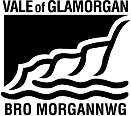 FFURFLEN GAIS GRŴP O BOBL(A. 37 (3) (b) Deddf Plant a Phobl Ifanc 1963)Llenwch y ffurflen hon a’r ‘Contract Cytundeb’ a’u dychwelyd gyda chopi o Bolisi Diogelu Plant y sefydliad a manylion y plant a’r hebryngwyr i:CIEE, Yr Adran Gynhwysiant, 3ydd Llawr, Swyddfeydd Dinesig, Heol Holltwn, Y Barri CF63 4RU.	Copïau electronig hefyd i’w e-bostio i CIEE@valeofglamorgan.gov.ukD.S. Mae’n RHAID i’r ymgeisydd isod fod yr un person â’r hwn sy’n llofnodi’r ‘Contract Cytundeb’ADRAN 1 - MANYLION Y SEFYDLIAD*D.S. Mae’n rhaid i’r ymgeisydd fod â’r awdurdod i gytuno ar ran y sefydliad, i unrhyw delerau ac amodau a nodir gan yr Awdurdod Lleol.ADRAN 2 - MANYLION PERFFORMIADOs yw eich cais am gyfnod o flwyddyn ac rydych heb drefnu unrhyw berfformiadau eto, anwybyddwch Adran 2 ac ewch i Adran 3ADRAN 3 - TREFNIADAU DIOGELUCYMERADWYAETH GRŴP O BOBL – CYTUNDEB CONTRACTCYMERADWYAETH GRŴP O BOBL (A. 37 (3) (b) Deddf Plant a Phobl Ifanc 1963)Mae'r sefydliad uchod wedi gwneud cais i Gyngor Bro Morgannwg i gael ei gymeradwyo fel Grŵp o Bobl o dan a.37 Deddf Plant a Phobl Ifanc 1963. Os caiff ei gymeradwyo, byddai'r sefydliad yn cael ei eithrio o'r angen i wneud cais am drwyddedau unigol i blant berfformio o fewn ffin Cyngor Caerdydd.Os y’i cymeradwyir, byddai’r sefydliad yn cytuno i gydymffurfio â’r amodau canlynol: Bydd y sefydliad yn cyflwyno manylion i Dîm Trwyddedu CIEE Bro Morgannwg am bob perfformiad/ymarfer gan gynnwys dyddiadau, amseroedd a lleoliadau, ynghyd â manylion (nifer, grwp oedran, rhyw) yr holl blant sy’n cymryd rhan, o leiaf 21 diwrnod cyn y perfformiad cyntaf oni bai bod y Tîm Trwyddedu CIEE wedi cytuno ar drefniadau amgen.  Caiff Tîm Trwyddedu CIEE Bro Morgannwg wybod am unrhyw newid i’r amserlen perfformio ymlaen llaw neu o fewn 72 awr i’r perfformiad.    Mae’r sefydliad yn cytuno i gydymffurfio â’r holl agweddau perthnasol ar Reoliadau Plant (Perfformiadau a Gweithgareddau) (Cymru) 2015Bydd y sefydliad yn sicrhau bod nifer briodol o hebryngwyr/gwirfoddolwyr sydd â gwiriad GDG ac a gymeradwywyd gan yr Awdurdod Lleol wedi eu cynnwys i ofalu am y plant, gan roi ystyriaeth benodol i’w rhyw, eu hoedran a’u gallu gan sicrhau bod goruchwyliaeth ar gyfer pob plentyn bob amser yn ystod bob perfformiad ac ymarferion priodol.Cyflawnir Asesiad Risg ar gyfer pob lleoliad perfformio.Bydd person â chymhwyster cymorth cyntaf ym mhob lleoliad perfformio.Mae’r sefydliad yn cytuno i roi mynediad rhwydd i unrhyw swyddog awdurdodedig yr awdurdod lleol yn ystod unrhyw ymarfer mewn gwisg neu dechnegol neu berfformiad mewn unrhyw leoliad y mae’r sefydliad yn ei ddefnyddio at ddibenion o’r fath.Bydd y sefydliad yn darparu Polisi a Gweithdrefnau Amddiffyn Plant ysgrifenedig i’r awdurdod lleol (copi i’w atodi i’r cais). Mae’n rhaid arddangos datganiad y sefydliad o’i ymrwymiad i amddiffyn plant mewn lle amlwg ym mhob lleoliad.Bydd y sefydliad yn cael gafael ar gadarnhad cyfredol o gyflwr iechyd pob plentyn gan ei riant.Bydd y sefydliad yn sicrhau bod rhestr o fanylion cyswllt argyfwng ar gyfer pob plentyn, a fydd yn cynnwys unrhyw broblemau meddygol neu anghenion ychwanegol, yn cael ei chadw’n ddiogel ac ar gael yn y lleoliad perfformio.Bydd y sefydliad yn sicrhau y cwblheir dalenni cofrestru mewn ac allan ar gyfer pob perfformiad. Ni wneir unrhyw daliadau i’r plentyn nac i unrhyw un arall, ar ran y plentyn, ac eithrio treuliau rhesymol. Ni fydd unrhyw blentyn yn absennol o’r ysgol i gymryd rhan mewn perfformiad a wneir dan gytundeb grŵp o bobl, oni bai y cytunir ar hyn ymlaen llaw gyda Thîm Trwyddedu CIEE Cyngor Bro Morgannwg a fydd yn rhoi ystyriaeth i oblygiadau Rheoliad 7 Rheoliadau Addysg (Cofrestru Disgyblion) (Cymru) 2010.Bydd methu â chydymffurfio â’r trefniadau neu’r amodau uchod yn debygol o arwain at ddiddymu’r eithriad Grŵp o Bobl ar unwaith.CYMERADWYAETH GRŴP O BOBL - RHESTR WIRIO DIOGELUDychwelwch y ffurflen wedi'i chwblhau at: CIEE, Yr Adran Gynhwysiant, 3ydd Llawr, Swyddfeydd Dinesig, Heol Holltwn, Y Barri CF63 4RU.	Copïau electronig hefyd i’w e-bostio i CIEE@valeofglamorgan.gov.ukMANYLION Y CYNHYRCHIADNifer y plant yn rhan ohonoManylion Hebryngwyr a gymeradwywyd gan yr Awdurdod Lleol i’w cwblhau drosodd.Mae’n rhaid cadw’n ddiogel restr lawn o’r holl blant ynghyd â’u manylion cyswllt mewn argyfwng gan gynnwys unrhyw broblemau meddygol neu anghenion ychwanegol a’u gwneud ar gael yn lleoliad y perfformiad bob amser. MANYLION HEBRYNGWYR TRWYDDEDIGMANYLION OEDOLION GORUCHWYLIO YCHWANEGOL(Gall y rhain fod yn gynorthwywyr sydd â GDG manwl ar gyfer gwaith gyda phlant ac sy'n ychwanegol at hebryngwyr cymeradwy, rhiant y plentyn ei hun neu athro sydd fel arfer yn darparu addysg y plentyn)This document is available in English / Mae’r ddogfen hon ar gael yn SaesnegEnw’r SefydliadCyfeiriad cofrestredig y sefydliadRhif(au) FfônE-bostEnw’r Ymgeisydd*Swydd yn y SefydliadCyfeiriad os yw'n wahanol i'r hyn a roddir i'r sefydliad uchodRhif(au) FfônE-bostTeitl y perfformiadCyfeiriad y LleoliadDyddiad y Perfformiad(au)Amser y Perfformiad(au)Disgrifiad o’r  Perfformiad y gofynnir am gymeradwyaeth ar ei gyfer.Llenwch ‘Manylion plant, hebryngwyr, Oedolion sy’n Goruchwylio a’u gwiriadau GDG ynghyd â gwybodaeth ychwanegol am y perfformiad ar dudalennau 5 a 6. Llenwch ‘Manylion plant, hebryngwyr, Oedolion sy’n Goruchwylio a’u gwiriadau GDG ynghyd â gwybodaeth ychwanegol am y perfformiad ar dudalennau 5 a 6. Enw'r person sy'n gyfrifol am Amddiffyn PlantEnw'r person sy'n gyfrifol am Amddiffyn PlantSwydd yn y sefydliadCyfeiriadRhif(au) FfônE-bostA oes gan y sefydliad bolisi Amddiffyn Plant a gweithdrefnau Amddiffyn Plant? (Cynhwyswch y rhain yn eich cais)A oes gan y sefydliad bolisi Amddiffyn Plant a gweithdrefnau Amddiffyn Plant? (Cynhwyswch y rhain yn eich cais)A oes gan y sefydliad bolisi Amddiffyn Plant a gweithdrefnau Amddiffyn Plant? (Cynhwyswch y rhain yn eich cais)  Oes     Nac oes Sut ydych yn sicrhau bod eich Polisi Amddiffyn Plant yn cael ei ddilyn ar draws y sefydliad?Pa hyfforddiant diogelu yr ydych yn ei gynnig i’r bobl hynny yn eich sefydliad sy’n ymwneud â phlant?Pa drefniadau sydd ar waith yn eich sefydliad i oruchwylio plant yn ystod ymarferion a pherfformiadau?A ydych wedi gwneud cais BOPA i awdurdodau lleol eraill?A ydych wedi gwneud cais BOPA i awdurdodau lleol eraill?A ydych wedi gwneud cais BOPA i awdurdodau lleol eraill?Ydw     Nac ydw Os ydych, i ba awdurdodau?A yw eich sefydliad wedi cael gwrthodiad i BOPA erioed?A yw eich sefydliad wedi cael gwrthodiad i BOPA erioed?A yw eich sefydliad wedi cael gwrthodiad i BOPA erioed?Ydy    Nac ydyEnw’r sefydliadCyfeiriad y sefydliadRhif(au) FfônE-bostEnw’r person â chyfrifoldeb am y cynhyrchiad Cyfeiriad y person â chyfrifoldeb am y cynhyrchiad Swydd yn y sefydliad Mae methu â chydymffurfio ag a.37 Deddf Plant a Phobl Ifanc 1963 a Rheoliadau Plant (Perfformiadau a Gweithgareddau) (Cymru) 2015 yn drosedd, sydd ar euogfarn ag uchafswm dirwy o £1,000 neu dri mis o garchar neu’r ddau, ar gyfer pob trosedd. Mae methu â chydymffurfio ag a.37 Deddf Plant a Phobl Ifanc 1963 a Rheoliadau Plant (Perfformiadau a Gweithgareddau) (Cymru) 2015 yn drosedd, sydd ar euogfarn ag uchafswm dirwy o £1,000 neu dri mis o garchar neu’r ddau, ar gyfer pob trosedd. Mae methu â chydymffurfio ag a.37 Deddf Plant a Phobl Ifanc 1963 a Rheoliadau Plant (Perfformiadau a Gweithgareddau) (Cymru) 2015 yn drosedd, sydd ar euogfarn ag uchafswm dirwy o £1,000 neu dri mis o garchar neu’r ddau, ar gyfer pob trosedd. Wrth lofnodi’r datganiad hwn rydych yn cytuno â’r telerau ac amodau uchod.Wrth lofnodi’r datganiad hwn rydych yn cytuno â’r telerau ac amodau uchod.Wrth lofnodi’r datganiad hwn rydych yn cytuno â’r telerau ac amodau uchod.LlofnodEnw mewn llythrennau brasSwydd yn y sefydliadDyddiadRhif(au) FfônE-bostAt Ddefnydd Swyddfa’n UnigAt Ddefnydd Swyddfa’n UnigAt Ddefnydd Swyddfa’n UnigLlofnodwyd ar ran Cyngor Bro MorgannwgLlofnodwyd ar ran Cyngor Bro MorgannwgDyddiadDyddiadSwydd  Swydd  Enw’r sefydliadTeitl y perfformiad LleoliadDyddiadau ac amseroedd yr ymarferionDyddiadau ac amseroedd y perfformiad(au)OedranBenywGwrywNifer yr hebryngwyr0 - 45 - 89 -16Trefniadau teithioTrefniadau teithioTrefniadau teithioTrefniadau teithioTrefniadau teithioSut bydd y plant yn teithio i'r lleoliad ac oddi yno.Sut bydd y plant yn teithio i'r lleoliad ac oddi yno.Tua faint o amser teithio sydd?Tua faint o amser teithio sydd?Llety Dros Nos Llety Dros Nos Llety Dros Nos Llety Dros Nos Llety Dros Nos A fydd yn ofynnol i unrhyw blentyn aros oddi cartref dros nos?A fydd yn ofynnol i unrhyw blentyn aros oddi cartref dros nos?Bydd    Na fyddBydd    Na fyddBydd    Na fyddOs bydd, beth yw'r trefniadau llety a goruchwylio?  Os bydd, beth yw'r trefniadau llety a goruchwylio?  Mesurau diogelu ychwanegol ar waithMesurau diogelu ychwanegol ar waithLlofnod yr ymgeisyddDyddiadEnw'r ymgeisydd (mewn priflythrennau)Enw'r hebryngwr trwyddedigDyddiad dod i ben y drwyddedEnw awdurdod cyflwyno’r drwyddedEnw awdurdod cyflwyno’r drwyddedNifer yr hebryngwyr awdurdodedig sy'n bresennol fesul perfformiadNifer yr hebryngwyr awdurdodedig sy'n bresennol fesul perfformiadNifer yr hebryngwyr awdurdodedig sy'n bresennol fesul perfformiadEnw'r oedolyn goruchwylioYdyn nhw'n rhiant y plentyn ei hun neu’n athro sydd fel arfer yn darparu addysg y plentyn?Ydy’r GDG manwl wedi’i wirio gan yr Ymgeisydd?Ydy     Nac ydyYdy     Nac ydyYdy     Nac ydyYdy     Nac ydyYdy     Nac ydyYdy     Nac ydyYdy     Nac ydyYdy     Nac ydyYdy     Nac ydyYdy     Nac ydyYdy     Nac ydyYdy     Nac ydyYdy     Nac ydyYdy     Nac ydyYdy     Nac ydyYdy     Nac ydyYdy     Nac ydyYdy     Nac ydyYdy     Nac ydyYdy     Nac ydyYdy     Nac ydyYdy     Nac ydyYdy     Nac ydyYdy     Nac ydyYdy     Nac ydyYdy     Nac ydyYdy     Nac ydyYdy     Nac ydyYdy     Nac ydyYdy     Nac ydyYdy     Nac ydyYdy     Nac ydyYdy     Nac ydyYdy     Nac ydyYdy     Nac ydyYdy     Nac ydyYdy     Nac ydyYdy     Nac ydyYdy     Nac ydyYdy     Nac ydy